Primes Energie et Rénovation en Wallonie :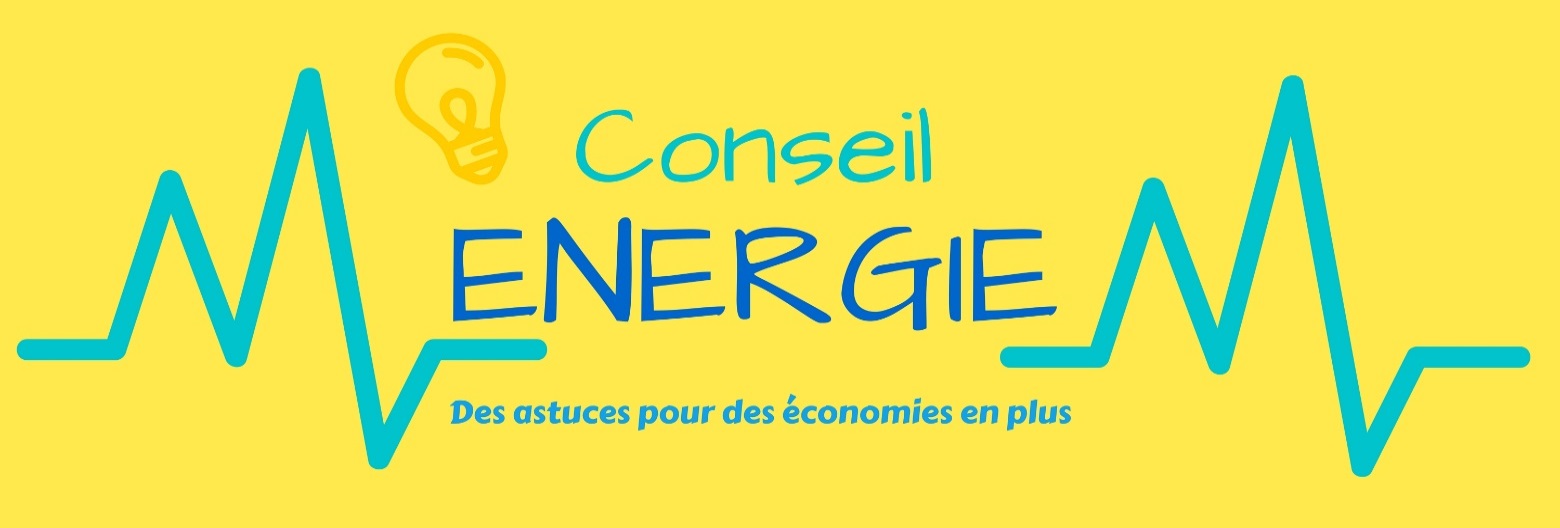 Des subventions qui explosent pour les particuliers !Depuis le 1er mars 2018, la plupart des primes énergie et rénovation ont vu leur montant augmenter de manière significative ; certaines, comme l’isolation du toit, ont même été triplées !  Autre nouveauté : les surfaces subsidiables à l’isolation sont passées à 150 m²/an.NB : Un avertissement préalable doit être envoyé à l’Administration wallonne avant tous travaux ! Recevez les formulaires et vérifiez les conditions d’octroi auprès des Guichets Energie Wallonie ou de votre écopasseur communal.	Résumé des aides aux logements disponibles en Wallonie : les primes ENERGIE : isolation du toit/des murs/du sol, certains systèmes de chauffage et de production d’eau chaude sanitaire, réalisation d’un audit énergétique ;les primes RENOVATION : pour le remplacement des menuiseries extérieures, les travaux de toiture, l’assèchement/la stabilité des murs et sols, la mise en conformité de l’électricité, etc. ;la prime QUALIWATT pour les installations photovoltaïques < 10 kWc (attention, uniquement pour les installations réceptionnées  avant le 1/7/2018 !)Et si vous hésitez encore, sachez que les prêts à 0% (ECO/RENOPACK) sont toujours d’actualité pour vous aider à franchir le pas !Et dans votre commune ?Pour rappel, la commune de Saint-Hubert octroie diverses primes : Prime communale à l’achat de 500€ de basePrime communale à l’amélioration de 300€ de basePrime communale à la construction de 1000€ de basePour connaitre les conditions d’octroi ainsi que les formalités à remplir, merci de prendre contact avec votre écopasseur communal.Vous construisez ? Rénovez ? Vous voulez faire des économies d’énergie ?Guichets Energie Wallonie – Libramont					Votre Ecopasseur communal : 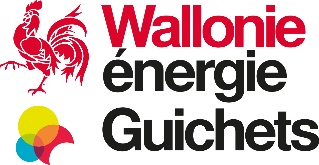 Grand’Rue 1 									Véronique BLAISE6800 Libramont								Les jeudis et vendredisTél : 061.620.160								Tél : 061/26 09 75guichetenergie.libramont@spw.wallonie.be  					veronique.blaise@saint-hubert.be